POESIE PER LIBRETTO PUCALLPA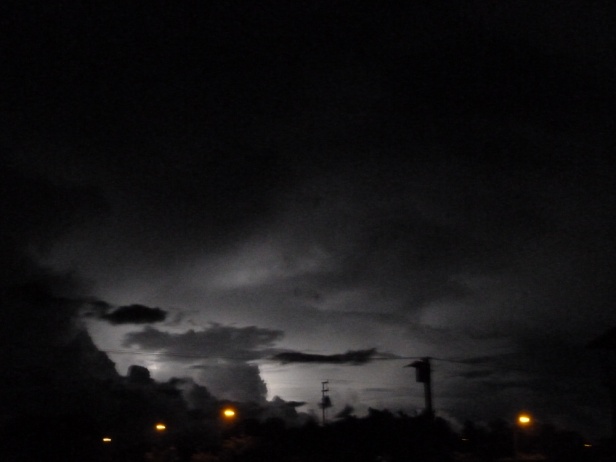 LA TEMPESTA NERAGrave è il momento dei forti ventidelle nubi minacciosedella polvere prepotenteche t’avvolge e si trasformain discarica di fango.Grave é l’oscurità,cala la mano pesantecome la paurae non si trova la strada per casa.Ma la tempesta scuote,prova le coscienze,misura il valore a forza di raffiche.Non c’è sceltache tra una vita piattae una turbolenta.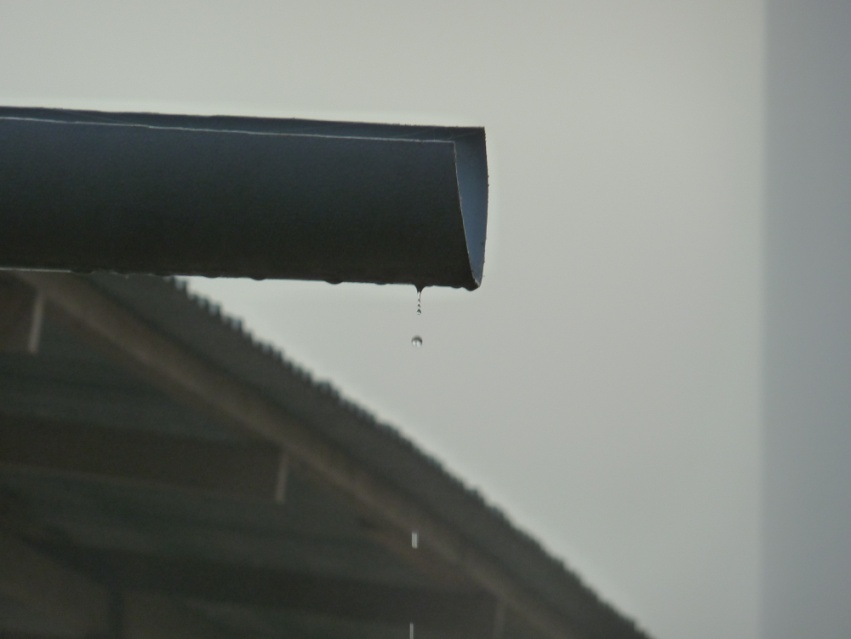 ACQUAGocce come gemme,preziose per la vitacome lacrime dalle guanceche scendonodi madre in figlio,di generazione in generazione.Gocce come briciole,sufficiente per sopravvivere.sciuparleè rifiutare la benedizione.Goccia a goccia,riuscirà l’amorea scalfire cuori ottusi? 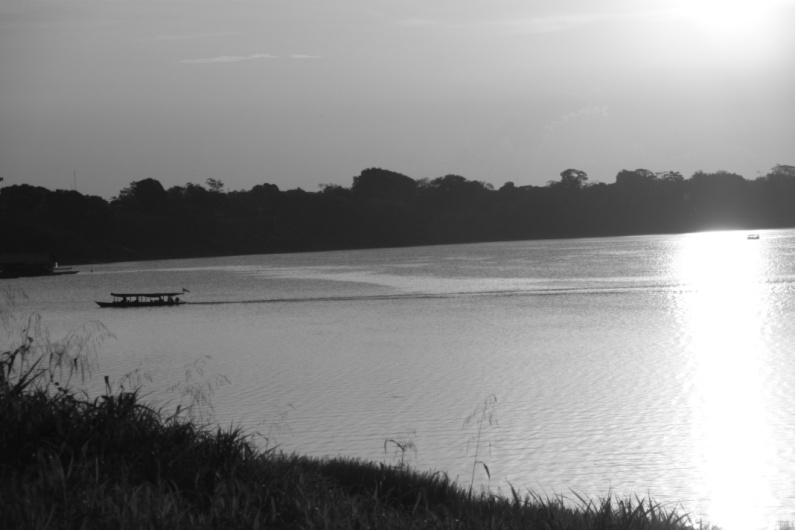 IL RIO Seduto sul ciglio, un bambino.Contempla:il panorama, sempre uguale;il rumore, sempre uguale;voli di zanzare, sempre uguali.Passano battelli con legna e banane,barche e reti da pesca,mamme che lavano stracci,bambini giocano a tuffi.Ma il fiume é vitae anche su queste spondeamori si consumano.E il bambino é sempre lì.E si fa uomo.E si fa vecchio.Questo é il suo mondo.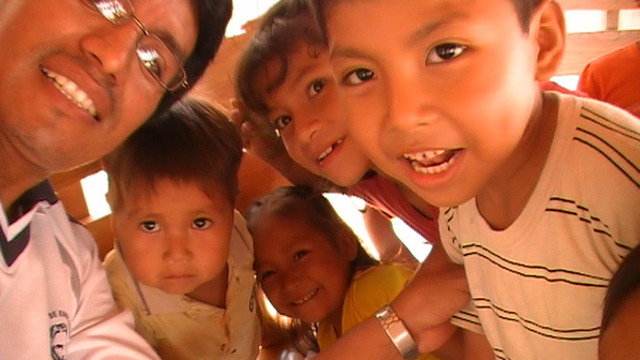 GLI OCCHI Ti fissano con occhi scuri.Tutti così sono: scuri.Non castani, verdi, azzurri.Scuri.E non gli mancano domande,non gli mancano risposte,non gli mancano sentimenti,non gli mancano sogni.Gli mancano le parole. 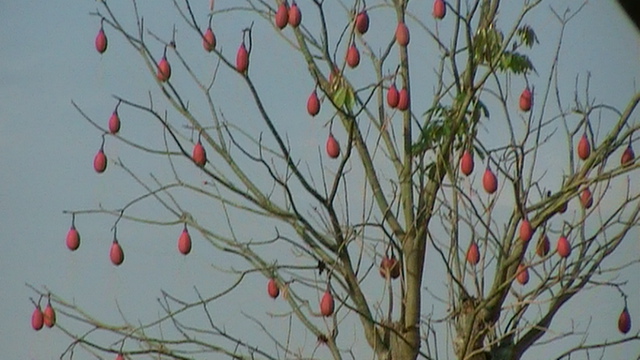 L’ALBERO DEI FRUTTI ROSSIDi nessuno e di tutti,non ha nome,non ha voce.Solo si muove ai bisbigli del vento,fermo nella sua apparente banalità.Ma é frutto,e frutto curioso attraente bello.Così é l’uomo:dal frutto lo riconoscerete.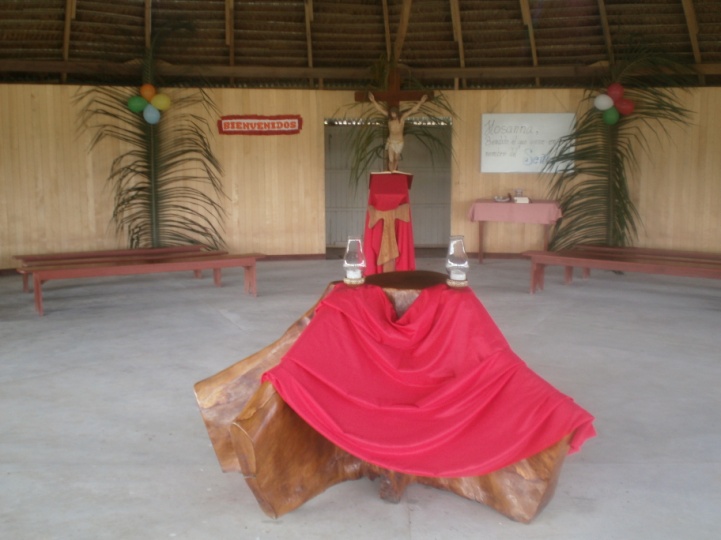 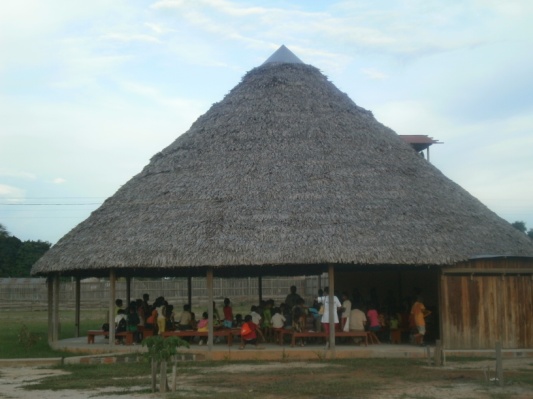 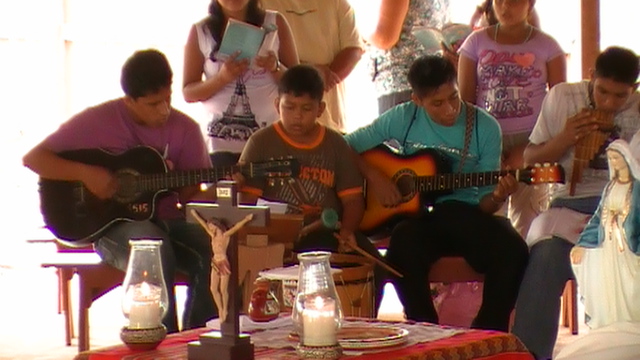 LA MALOKATetto di foglie;pareti aperte alla libertà;la gente in cerchiocustodisce il volto dell’altro;al centro una radice,la distanza dal Mistero é la stessa:non gerarchie,non primi posti,non ultimi posti.In questo dramma che si fa carne e vita,le anime cercano pace.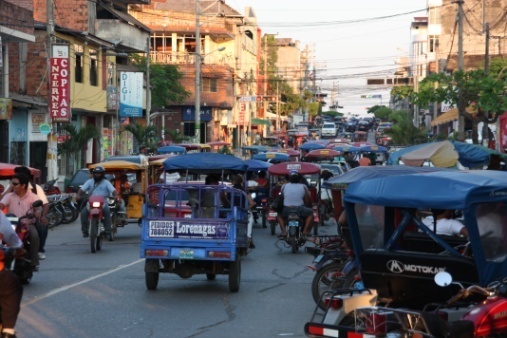 MOTOTAXICorronoveloci, senza regole, contro l’aria e la polveresu strade di pietre fango e buche.Corronoper non darsi pace,per il bisogno di arrivare(perché pur bisogna arrivareda qualche parte nella vita),Su traiettoriedi biografie a zigzag.Corronoperché la povertà non li raggiungae il tempo non li sorprendasulla scia di sorpasso,lasciandoli vecchi e ansanti.Corronoe rincorrono la loro codanel gioco bellissimo e perversodel sentirsi liberie non decidersi per niente.Triste é il destino degli uominisenza senso e senza meta. 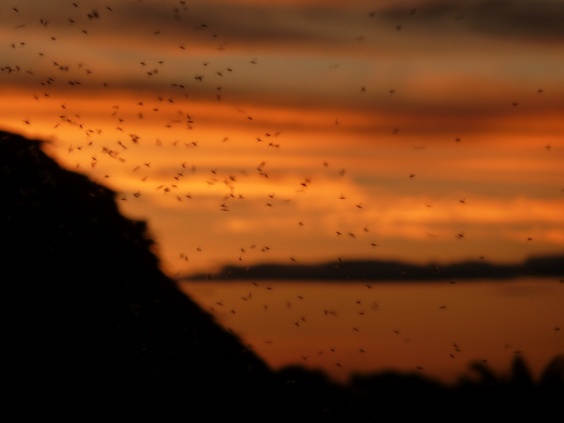 s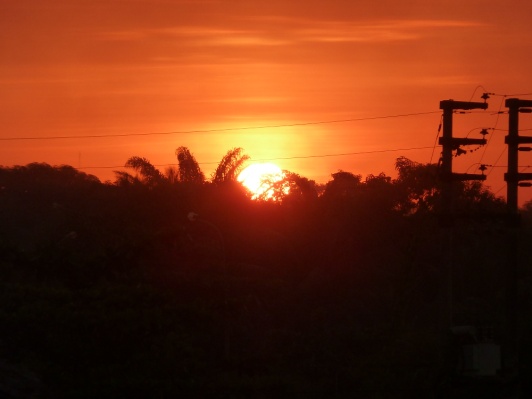 sTRAMONTIS’incendia il cieloprima di capitolare alla notte,gli animali selvaggie le piccole zanzarerisvegliano gl’istinti,le porte si chiudonoalla stanchezza del giorno.La sera cambia i sentimenti,la fragilità dei corpiesige calma silenzio e buon riposo.Ma in quell’ultimo istantebagnati di rosso fuocolasciateci respirare la luce.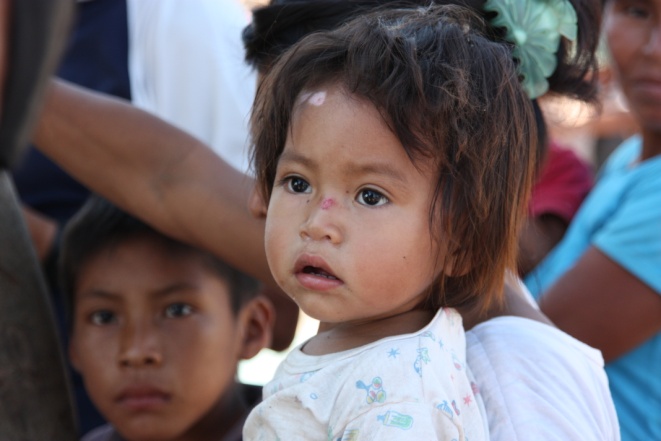 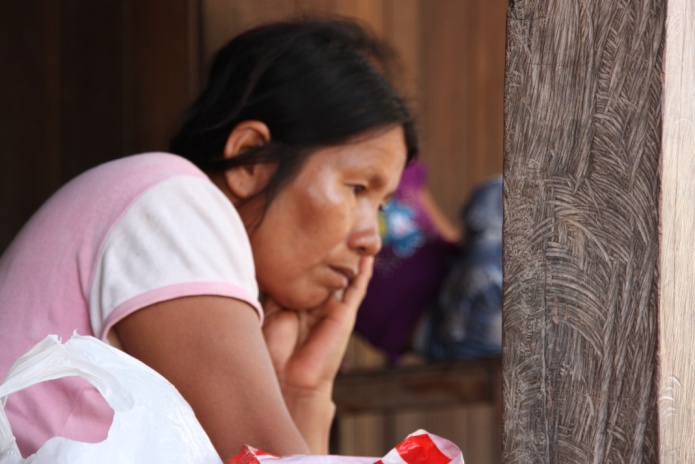 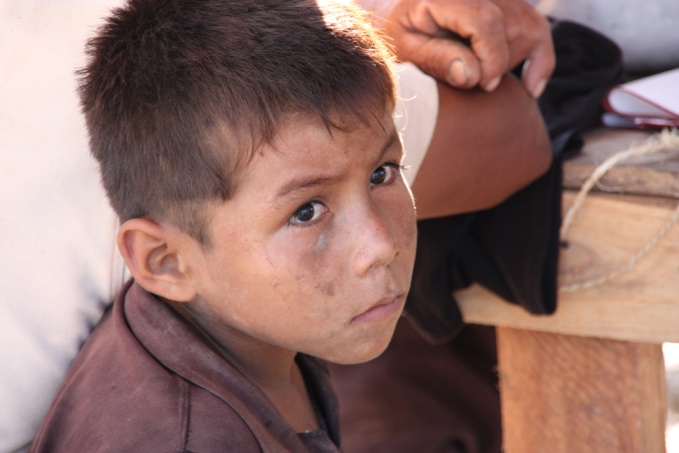 POR QUÉ ME PEGAS?Perché mi picchi?Lacrime di donnelividi sui bambinigemiti dei deboliocchi bassi degli umiliatisospiri degli ultimi,domandano.Perché mi picchi?Le mani sono per aiutarminon per colpirmi;i piedi per camminare con menon per calciarmi;dei tuoi occhi sono pupillanon spazzatura;la tua voce é per parlarminon per gridarmi;i tuoi sentimenti sono per il benenon per l’odio.Nato non seiper diventare un bruto.E allora, perché mi picchi? 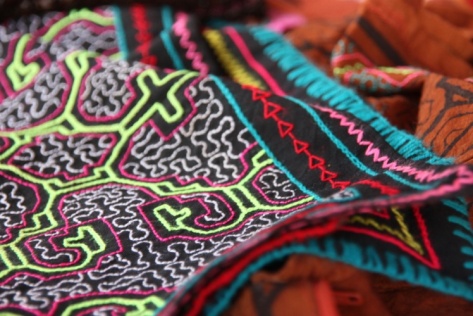 COME UN GIOCOColori di tutti i coloriinvadono allegramente gli spazi,si mescolano in trame fantasiose,si fanno forza uno con l’altro.Come bambini che scoprono le matite,collezioniamo forme inedite di diversità.Nel gioco delle mescolanzenuova vita germoglia. 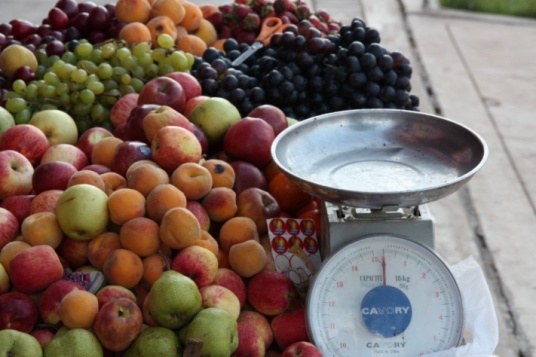 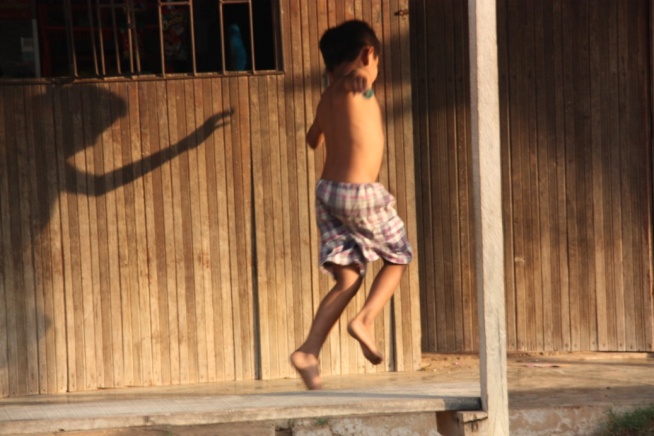 DANZA Non la polvere che si incrosta tra i piedinon la malinconia di giorni senza temponon il niente di una casa miseranon le ombre che inseguono con muta vocenon uno stomaco pieno di famenon il pericolo di una scheggia tra i legni.Nulla può impedire una danza.E allora, piccolo, improvvisa passi di festa,sul tuo pentagramma di note che circolano giovani nel sangue,con salti istintivi e scatenati,pieni di vita.   Perché la pigrizia di una poltronanon ti prenda prima della morte.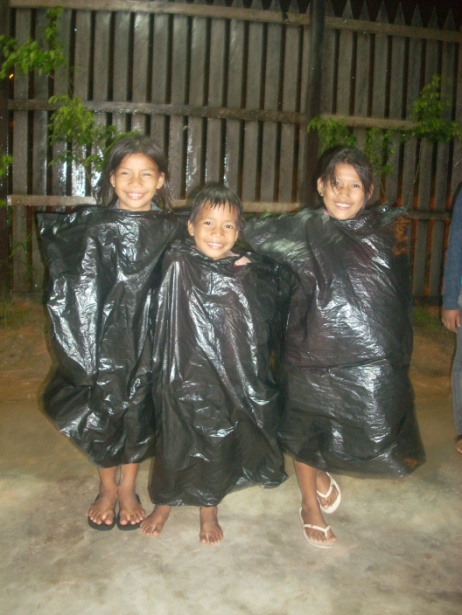 RIDEREQuando il vento soffia contro, quando piove sul bagnato,quando non ci sono carezze,quando il futuro non ha certezze,quando la Signora Nera passa:ridere.Non un riso spensierato,non un riso bambino,non un riso argentino,non un riso leggero,non un riso beato.Ridere è resistere,è sale della lotta,baluardo invincibile e gentile segno di commozione,legittima difesa di miti e mansueti,invidia e sconfitta dei violenti.Chi ride ha un fiore in bocca.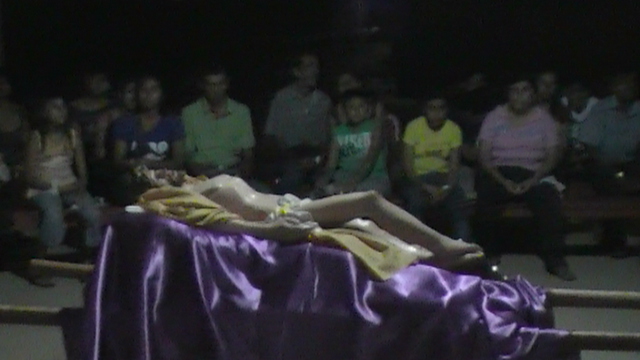 IL CRISTO MORTOCome anziani seduti sulla pancafuori dalla porta di casain attesa del tempo che passa,le anime si fanno immobili.Un sospiro silenzioso le toglie fiato e voceal passaggio del Cristo Morto.E il cammino è lento,come un funerale,come un dramma quotidiano,come un ballo triste.Le strade sono più lunghe,i piedi fanno male,e il ritmo delle preghiere accompagna movimenti stanchi. Ma in quella Vita spentaardono scintille di speranze,desideri infiniti, liberi e dolci.Gli occhi che ora piangonosi caricano di lucido splendore.Non a uomini e donne,ma a Lui spetta l’onoredell’ultima parola.  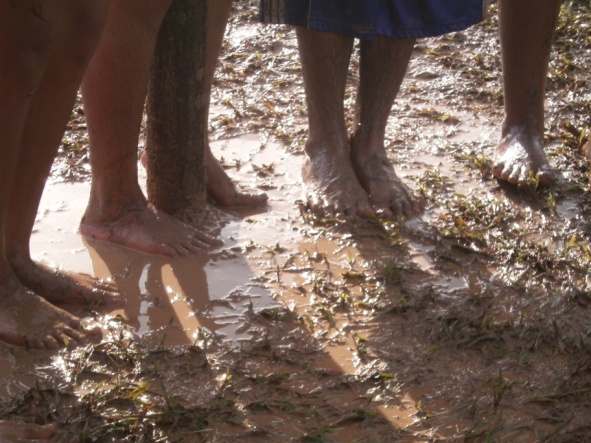 PIEDI Fango nel fango,attraversiamo il travaglio dei giorniper liberare cammini pulitie gioire dell’innocenza originaria.Un cuore grande ci ha partoriti, il bacio di un Dio ha accarezzato i piedi imbrattati di strada,tra dolcezza di prati e durezza di sassi.Come in un libro di storiaritratti umani si incrociano lasciando orme e tracce e linee confuse,presenza invisibile di passaggi inediti.L’apparenza di scarpe costosenon sa nascondere la verità:nella scia della nostra falcatasi svela il volto segreto dell’identità.Ed è oro, o paglia:colore uguale, ma diversa sostanza. Dall’impasto di terra e antica argillale creature generano la barbarie e la Grazia.E di questo, tutto passa,come inganno di cose inutilicome truffa che sconsacra i sognicome estorsione dei sentimenti.Ma invincibile e sovrumana,la Bellezza sfavilla. 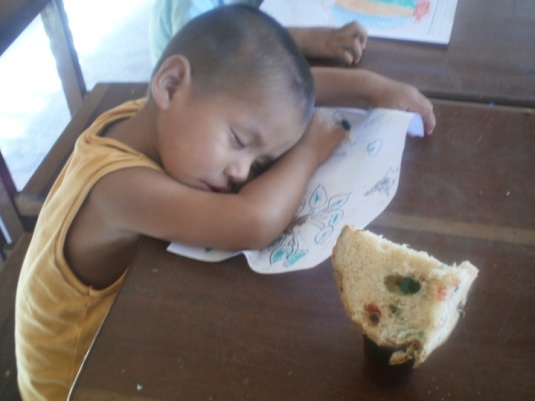 SOGNI D’OROChiusi gli occhi pesanti di tanta luce,spiriti misteriosi si aggirano tra le stanze segrete dell’animo,menestrelli fantasiosicantastorie in libertàmusicanti randagipagliacci coloratie ombre dispettose.Un popolo di maschere improvvisa recite gratuitee il palcoscenico della vitas’addobba di geometria inedita, per la compagnia e l’inquietudinedi un solo spettatore,sul filo d’un fragile equilibrio,sospeso sul respiro della notte. Solletico di paure,parole d’altri mondi,frammenti di desideri,volti antichi e nuovisi contendono lo spazio,secondi che sembrano eternità,sfiorando la porta della memoria:come graffietti alla coscienza,non restano incisima accarezzano, passano e vannocome soffio leggero.Solo rimangono domandee un grido (“mamma!”) strozzato nella gola.Ma a chi veglia i tuoi sonni,inaccessibile a questo teatro,un altro dubbio pesa,solenne d’ansia e speranza:«C’é oro nei tuoi sogni di bambino?»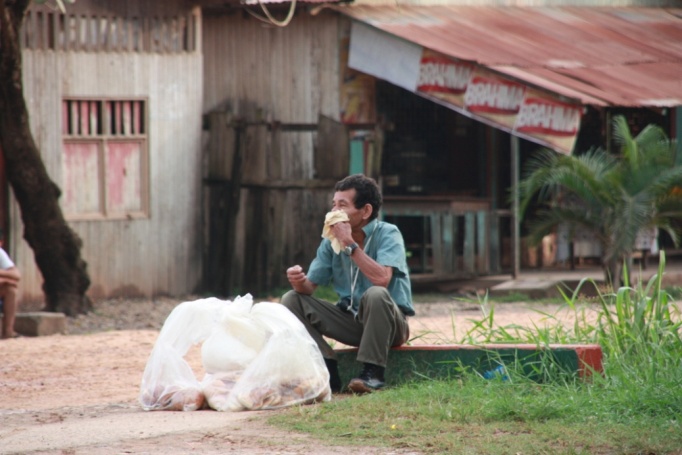 VORREI DARE A MIO FIGLIOUn piatto di carne rossa,perché abbia sangue forte.Dei pennarelli colorati,per dipingere disegni da appendere alla parete in cucina.Delle lenzuola pulite e profumateper accogliere sogni belli.Un libro di avventure,per formare un cuore coraggioso.Una bustina di semi,perché sia paziente come un contadinoe fruttuoso come una pianta centenaria.Una bicicletta da cross,per saltare libero e sicuro dai marciapiedi.Un binocolo per vedere il mare lontanoo il volo solenne delle aquile.Sono solo un padre,e m’affatico, e lotto, e lavoro,e mi umilio, e piango di nascostoper tutti questi vorrei dare.Sono solo un padre,e in queste cose ci vorrei mettere le parole d’amore che non so dire,gli abbracci che non ho mai dato,le notti passate senza calde carezze.Sono solo un padre,e vado avanti come un asino,tremando al peso di ogni giornoche nessun altro porta per me,catena invisibile e pena segreta.Sono solo un padre,nel respiro d’una pausapenso ai volti amati,e mi faccio forza:a casa aspettano me. Polmoni poderosisoffiano sugli aquiloni dei figli.